Thank youSaying “thank you” is a way of showing appreciation. We show respect for others when we say “thank you.” Never miss a good opportunity to tell God and others how grateful you are for them. There are sins of commission and sins of omission. A sin of omission is something we omit, or fail to do. Neglecting to give thanks is a sin of omission. Therefore by Him let us continually offer the sacrifice of praise to God, that is, the fruit of our lips, giving thanks to His name. Hebrews 13:151) We approach God with thanksgiving Psalm 100, Colossians 3:15, Philippians 4:6-72) A lack of thankfulness will cause a darkness to settle over youRomans 1:21 - …because, although they knew God, they did not glorify Him as God, nor were thankful, but became futile in their thoughts, and their foolish hearts were darkened.I Corinthians 10:1-13, Numbers 21:4-9 cf. John 3:14, Deut. 28:473) Thankfulness attracts miracles and abundant provision Acts 27:35, Matthew 15:34-39 Thank God before the miracle - John 11:40-44, Jonah 2:7-104) Thanksgiving will bring healing and wholeness - Luke 17:11-19“Your faith has made you well (whole).” The word for “whole” or “well” is the Greek word sozo: To save, heal, cure, preserve, keep safe and sound, rescue from danger or destruction, deliver. It also means to give new life, or a new heart.Beloved, I pray that you may prosper in all things and be in health, just as your soul prospers. III John 1:2Rejoice always, pray without ceasing, in everything give thanks; for this is the will of God in Christ Jesus for you. I Thessalonians 5:16-18But as for you, you meant evil against me; but God meant it for good, in order to bring it about as it is this day, to save many people alive. Genesis 50:20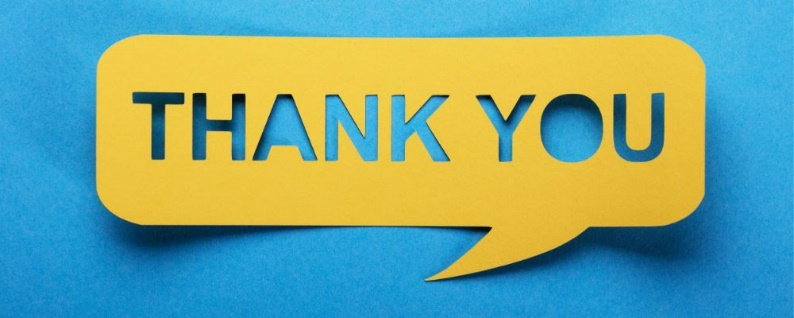 